ЭТО ВАЖНО ЗНАТЬ: 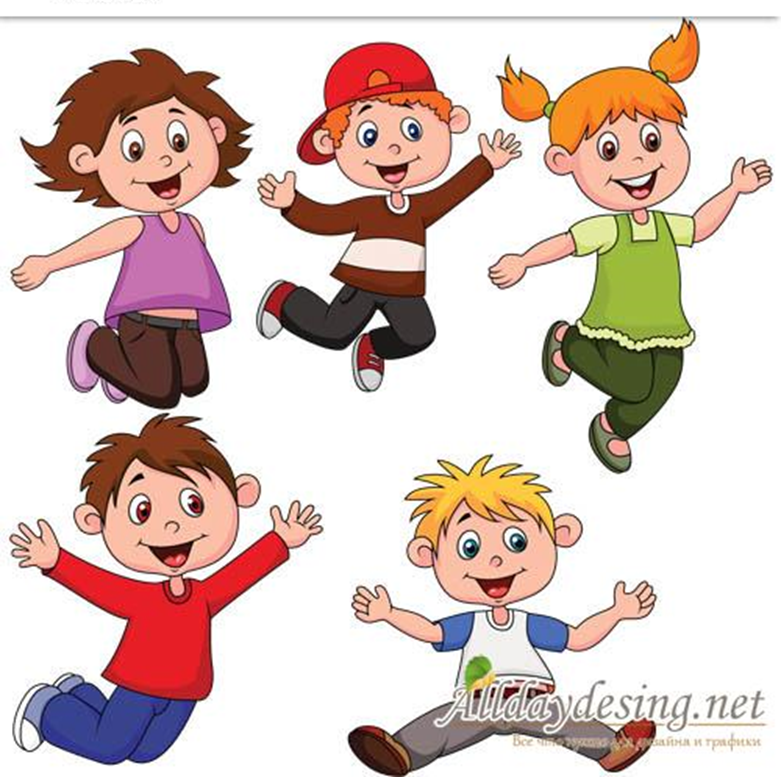 ЭМОЦИОНАЛЬНОЕ РАЗВИТИЕ  ДЕТЕЙ - ДОШКОЛЬНИКОВ Психологи отмечают, что «ребенок научается понимать других и только потом научается понимать себя». Поэтому развитие эмоциональной сферы ребенка должно начинаться не со знакомства ребенка с собственными эмоциями, а со знакомства с различными эмоциями, с постепенного научения малыша распознавать, улавливать состояние близких ему людей. Задача взрослого — дать детям еще один ключ к пониманию эмоций других людей.Эмоции не развиваются сами по себе. Изменяются установки личности, ее отношения к миру, и вместе с ними преобразуются эмоции. Воспитание через эмоциональное воздействие – очень тонкий процесс. Основная задача заключается не в том, чтобы подавлять и искоренять эмоции, а в том, чтобы надлежащим образом их направлять.Вся жизнь ребенка раннего и дошкольного возраста подчинена его чувствам. Управлять своими переживаниями он еще не может. Поэтому дети, гораздо больше подвержены переменам настроения, чем взрослые. Их легко развеселить, но еще легче огорчить или обидеть, так как они почти совсем не знают себя и не умеют владеть собой. 
         Эмоции – это внутренние переживания человека. Естественно, что эмоции могут быть как положительными, так и отрицательными. Невозможно, да и не нужно, полностью оградить ребенка от отрицательных переживаний. Их возникновение в детской деятельности может сыграть и позитивную роль, побуждая к их преодолению. Важной здесь является интенсивность: слишком сильные и часто повторяющиеся отрицательные эмоции приводят к разрушению действий (например, сильный страх мешает ребенку прочитать стихотворение перед публикой), и, становясь устойчивыми, приобретают невротический характер. Безусловно, воспитатель или взрослый должен главным образом ориентироваться на положительное подкрепление деятельности дошкольника, на то, чтобы вызвать и поддержать у него положительный эмоциональный настрой в процессе деятельности. 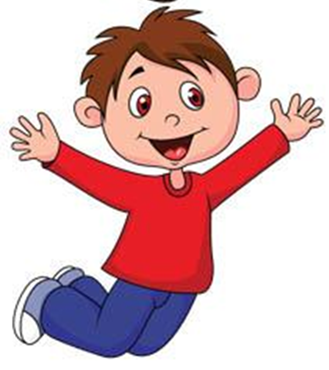 С другой стороны, ориентация дошкольника только на получение положительных эмоций, связанных с успехами, тоже является малопродуктивной. Изобилие однотипных положительных эмоций рано или поздно вызывает скуку. Ребенку (как и взрослому) необходим динамизм эмоций, их разнообразие, но в рамках оптимальной интенсивности. Эмоции и чувства плохо поддаются волевой регуляции. Взрослым полезно помнить об этом, сталкиваясь с нежелательными или неожиданными для них детскими эмоциями. Чувства ребенка в таких острых ситуациях лучше не оценивать – это повлечет за собой лишь непонимание или негативизм. Нельзя требовать от ребенка не переживать то, что он переживает, чувствует; можно ограничивать лишь форму проявления его негативных эмоций. Кроме того, задача состоит не в том, чтобы подавлять или искоренять эмоции, а в том, чтобы косвенно, опосредованно направлять их, организуя деятельность ребенка. 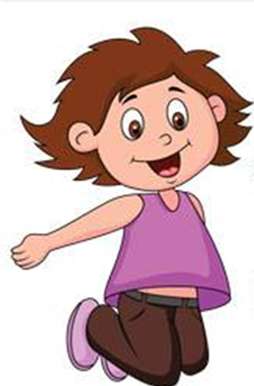 Нужно помогать ребенку понимать его эмоции и чувства, показывать ему, как можно справляться с неприятными состояниями, расширять запас слов, соответствующих его переживаниям. С такой задачей может справиться и педагог, и родители. А в этом помогут помочь игры  на развитие эмоционально-волевой сферы.Игры  для  развития  эмоционально-волевой сферы у детей

«ДАВАЙТЕ ПОЗДОРОВАЕМСЯ»     Цель: упражнение продолжает знакомство, создает психологически непринужденную атмосферу.    В начале упражнения говорится о разных способах приветствия, реально существующих и шуточных. Детям предлагается поздороваться плечом, спиной, рукой, носом, щекой, выдумать свой собственный необыкновенный способ приветствия для сегодняшнего занятия и поздороваться им. «ВСТАНЬТЕ ВСЕ ТЕ. КТО...»     Цель: упражнение направлено на развитие внимания, наблюдательности, а также продолжение группового знакомства.     Ведущий дает задание: "Встаньте все те, кто ...- любит бегать,- радуется хорошей погоде,- имеет младшую сестру,- любит дарить цветы и т.д.При желании роль ведущего могут выполнять дети.     После завершения упражнения детям задаются вопросы, подводящие итоги игры:- Сейчас мы посмотрим, кто у нас в группе оказался самым внимательным. Кто из ребят запомнил, кто у нас в группе любит сладкое? У кого есть младшая сестра? и т.д.Затем вопросы усложняются (включают в себя две переменные):- Кто у нас в группе любит сладкое и имеет младшую сестру? Каждый вопрос адресуется конкретному ребенку, если он не может ответить сам - ему помогает группа»

                                                          «ОПИШИ ДРУГА»     Цель: развитие внимательности и умения описывать то, что видел, продолжение знакомства.     Упражнение выполняется в парах (одновременно всеми участниками).Дети, стоят спиной друг к другу и по очереди описывают прическу, одежду и лицо своего партнера.Потом описание сравнивается с оригиналом и делается вывод о том, насколько ребенок был точен.«ЧТО ИЗМЕНИЛОСЬ»     Цель: развитие внимания и наблюдательности, необходимых для эффективного общения.     Каждый ребенок по очереди становиться водящим. Водящий выходит из комнаты, За это время в группе производится несколько изменений в одежде, прическе детей, можно пересесть на другое место (но не больше двух-трех изменений; все производимое изменения должны быть видимы). Задача водящего правильно подметить происшедшие изменения.«МОЕ НАСТРОЕНИЕ»     Цель: развитие умения описывать свое настроение, распознавать настроения других, развитие эмпатии.      Детям предлагается поведать остальным о своем настроении: его можно нарисовать, можно сравнить с каким-либо цветом, животным, состоянием, можно показать его в движении - все зависит от фантазии и желания ребенка.«ПОРТРЕТ САМОГО ЛУЧШЕГО ДРУГА»      Цель: развитие анализа и самоанализа.  Детям дается задание нарисовать портрет своего самого лучшего друга. Затем проводится беседа:     - Кого ты считаешь своим самым хорошим, самым лучшим другом? Какими качествами обладает этот человек? Хотите ли вы, чтобы вас считали хорошим другом? Что для этого надо делать, как себя вести?     В ходе общего обсуждений формулируются правила радостного общения, которые рисуют в доступной для детей схематичной форме или же записывают их на листе ватмана печатными буквами (если дети уже умеют читать). Например:     - Помогай друзьям.     - Делись с ними, учись играть и заниматься вместе.     - Останови друга, если он делает что-то плохое. Скажи ему, если он в чем-то не прав.     - Не ссорься, не спорь по пустякам; играй со всеми дружно.     - Не завидуй.     - Если поступил плохо, не бойся признаться в этом, извинись.     - Спокойно принимай советы и помощь других ребят.     - Не радуйся, когда кто-то проигрывает. Если можешь, помоги ему.     - Если проиграл сам, не срывай злость на других, может быть, ты выиграешь в следующий раз.«РУКИ ЗНАКОМЯТСЯ. РУКИ ССОРЯТСЯ. РУКИ МИРЯТСЯ»     Цель: соотнесение человека и его тактильного образа, снятие телесных барьеров; развитие умения выражать свои чувства и понимать чувства другого через прикосновение.    Упражнение выполняется в парах с закрытыми глазами, дети сидят напротив друг друга на расстоянии вытянутой руки. Взрослый дает задания (каждое задание выполняется 2-3 минуты):- Закройте глаза, протяните навстречу друг другу руки, познакомьтесь одними руками. Постарайтесь получше узнать своего соседа. Опустите руки»- Снова вытяните руки вперед, найдите руки соседа. Ваши руки ссорятся. Опустите руки.- Ваши руки снова ищут друг друга. Они хотят помириться. Ваши руки мирятся, они просят прощения, вы расстаетесь друзьями.     Обсудите, как проходило упражнение, какие чувства возникали в ходе упражнения, что понравилось больше?«МАСКИ»      Цель: умение различать мимику, самостоятельно сознательно пользоваться мимикой для выражения своих эмоций.    Каждому из участников дается задание - выразить с помощью мимики горе, радость, боль, страх, удивление... Остальные участники должны определить, что пытался изобразить участник.«РОЛЕВОЕ ПРОИГРЫВАНИЕ СИТУАЦИЙ»      Цель: упражнение выполняется в парах, оно направлено на конкретную проработку, применение "волшебных " средств понимания, развитие эмпатии, использование уже знакомых средств понимания.     Воспользовавшись "волшебными" средствами понимания, дети должны помочь:1) плачущему ребенку, он потерял мячик;2) мама пришла с работы, она очень устала;3) товарищ в классе сидит грустный, у него заболела мама;4) ваш друг плачет, он получил плохую оценку;5) девочка-соседка попросила тебя ей сделать аппликацию... Необходимо подобрать столько ситуаций, чтобы каждый ребенок смог выполнить задание.«ХУДОЖНИК СЛОВА»     Цель: развитие способности описывать наблюдаемое, умения выделять существенные для описания детали, использование приемлемых, необидных слов, расширение активного и пассивного словаря детей.     Каждый ребенок по очереди задумывает кого-то из группы и начинает рисовать его словесный портрет - его внешние особенности (а по возможности и внутренние, психологические), не называя конкретно имени этого человека.     Учитывая уровень развития детей можно предложить им упражнения на ассоциативное восприятие. (На какое животное похож? На какой цветок? На какой предмет мебели? и т.д.)

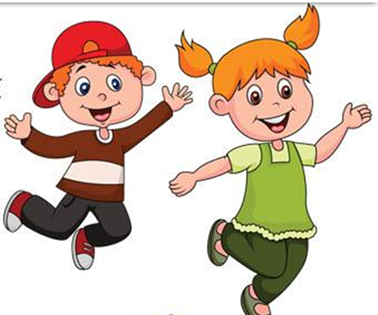 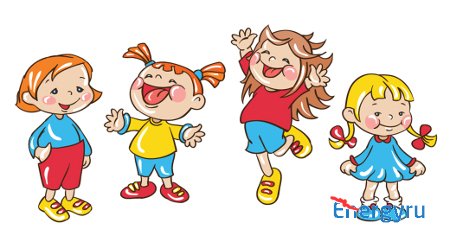 